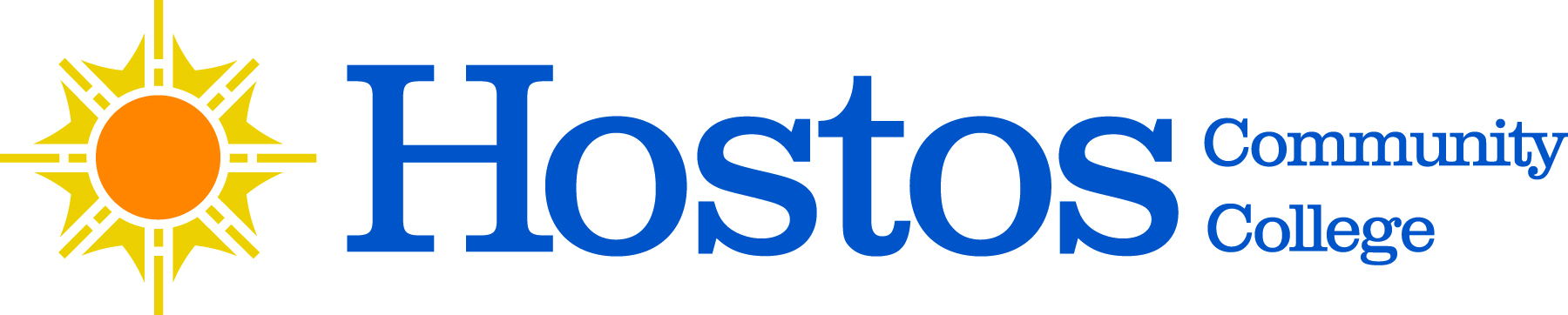 COLLEGE-WIDE SENATEGENERAL MEETINGSavoy Multipurpose Room120 East 149th Street (at Walton Ave)Thursday, April 20, 20233:30 – 5:00 PMSenate Meeting MinutesPresent:Allied Health: Professors Rayola Chelladurai, Diana Macri, and Ronette Shaw Behavioral and Social Sciences: Professors Ernest Ialongo (Chair) and Felipe PimentelEducation: Professors Asrat Amnie and Michael GossetEnglish: Professors Sean Gerrity, Krystyna Michael, and Alexandra MilsomGittleson Representative: Mr. Clifton PierceHumanities: Professors Humberto Ballesteros, Thomas Beachdel, and Emmanuel Velayos LarrabureLanguage and Cognition: Professor Karin LundbergMathematics: Professors Edme Soho and Moise KoffiNatural Sciences: Professors John Gillen and Debasish RoyHigher Education Officers (HEOs): Mr. Travaras Geter, Ms. Jewel Jones, Mr. Michael Martinez, Mr. Theudys Mejia, Ms. Marsha Milan-Bethal, Ms. Daliz Perez-Cabezas, Mr. Peter Kocik, Mr. Iber Poma, Mr. Carlos Rivera, Ms. Yvonne Rosario-Quiroz and Ms. Elizabeth WilsonUniversity Faculty Senate (UFS): Professors Gail August, Eugena Griffin, and Julie TrachmanProfessional Staff Congress: Professor Craig Bernardini Senate At-Large Faculty Representatives: Professors Andy Connolly, Carl Grindley, Juno Morrow, Tram Nguyen, Clara Nieto-Wire, Hector Soto, Elys Vasquez-Iscan, and Natasha YannacañedoAdjunct Representatives: Professors Juan Soto-Franco and Ruben Worrell CLT Representative: Mr. Marino CornielStudent Government Association Representatives (SGA): Jose Gonzalez, Yassine Gaye, Kathy Disla, Brian Carter, Kobe Jacobs, Maria Benny, and Teyanna Buckle Absent:Mathematics: Professor Alexander VaninskyHigher Education Officers (HEOs): Dr. Silvia ReyesPublic Safety / Maintenance: Officer Clara Albino Student Government Association Representatives (SGA):  Yassir Djossou, Elizabeth Soto, and Kacey WitterExcused Absence:Behavioral and Social Sciences: Professor Nancy GenovaBusiness: Professors Claude Fernandez and Carol Huie Education: Professor Jacqueline DiSanto Humanities: Professors Ana Ozuna, and Catherine Lewis.Library: Professor Jorge MatosSenate At-Large Faculty Representatives: Professors Stacey Cooper and Matt MosesHigher Education Officers (HEOs):  Ms. Alba Lynch, Dr. Silvia Reyes, and Sara RodbergStudent Government Association Representatives (SGA):  Nasrin Akter, Adama MbengueNon-Voting Ex Officio Members: VP Colette Atkins, VP Evelyn Fernandez-Ketcham, VP La Toro Yates, Mr. Eugene Sohn,  Ms. Emily Tenzer Santoro (HEO Organization Chair), and Parliamentarian Mr. Shmuel GerberNon-Voting Ex Officio AbsentPresident Daisy Cocco De Filippis, SVP Esther Rodríguez-Chardavoyne, Provost Shiang-Kwei Wang, and Dean Babette AudantVacant:Education: 1 vacancyLanguage and Cognition: 1 vacancyStudent Government Association Representatives (SGA): 2 vacanciesGuests:Prof. Christine Hutchins, Prof. Asrat Amnie, Dr. Sam Byrd, Mr. Carlos Guevara, Prof. Teresa Gray, Ms. Kelsey Hillebrand, Prof. Linda Hirsch, Ms. Diana Kreymer, Prof. Kate Lyons, Prof. Charles Rice-Gonzalez, and Prof. Anders StachelekCall to OrderQuorum established at 3:37 p.m.
Senate called to order at 3:39 p.m.

52 Senators
Acceptance of Agenda
Chair: Are there any additional items to the agenda?	
One item on the agenda was moved; the Mathematics Department name change will speak after the POL 202 Pathways course submission. 

Chair: Are there any objections to this change under Curriculum Items – Voting Items?
	None
The agenda, as amended, was accepted unanimously.

Approval of March 16, 2022, Senate Meeting MinutesChair: Are there any additions or corrections to the March 16 Minutes as pre-circulated?

	NoneThe March 16 Minutes were accepted as pre-circulated.4. Chair’s Report

	Prof. Ernest IalongoWe have to conduct three elections as per the Charter of Governance at the May Senate. 1) The Hostos Association. 2) The Auxiliary Enterprises Corporation.  3) The Faculty Staff Disciplinary Committee. Everyone will receive an email communication with the details.Our Senate term ends with the May meeting.  Students, HEOs, Chairs, Faculty, and Senate Committees, all our terms end.  Our UFS Senators are continuing.  All academic departments have been informed about elections with procedures.  The HEOs are in the process of discussing their elections. Thank you for attending today’s session.  Last month, we had 45 voting Senators in attendance; we need 39 Senators to vote on curricular items. Please make every effort to be here for our May meeting.5. President’s CommentsMr. Sohn commented on behalf of President Daisy Cocco De Filippis, Ph.D.The President extends her greetings: Good afternoon, thank you all for those who attended the Strategic Planning Town Hall.  The opening of the Hostos Research Center was a great event with standing room only.  Thank you to all who attended.  At this point, our enrollment numbers are up. I wish you well in our final weeks of the semester and ask that you continue working with students on course planning and registration.  

I’ll see you all at the May meeting to discuss the final draft of our Strategic Plan and at the Hostos Gala.

Thank you very much!

Chair: Thank you, Mr. Sohn; it’s great that enrollment is up.  I’ll ask VP Yates to speak under new business about TAP grants to get students to apply.  (VP Yates agreed).6. SGA President’s Comments

	SGA President Jose GonzalezGood afternoon everyone; we will have a scholarship recognition event to honor our students in the upcoming weeks.  We will also have other events planned every Tuesday through the end of the spring 2023 semester.  I’m excited that some of our SGA members are graduating, and new members are coming on board soon. We know the SGA will be left in good hands as we move forward.	Thank you.
7. 	Curriculum Items – Voting ItemsChair: There are three math items; I ask if there are any objections to voting on all as one package instead of individually.No objections.Prof. Hutchins introduced Prof. Junghang LeeMathematics DepartmentCSC 275 - Course RevisionMAT 120 SI - Course RevisionMAT 150 SI – Course Revision Action #1 

Yes - 51
No - 0 
Abstain – 0 
Invalid – 1Abstention - 0

Item Passed

Prof. Hutchins introduced Prof. Thomas Beachdel
Humanities DepartmentPHI 100 Course RevisionAction #2 

Yes - 51
No - 0 
Abstain – 0 
Invalid – 0Abstention - 0

Item Passed
Prof. Hutchins introduced Prof. Helen ChangBehavioral & Social Sciences DepartmentPOL 202 - Pathways Submission Action #3 

Yes - 52
No - 0 
Abstain – 0 
Invalid – 0Abstention - 0

Item Passed8. Non-Curricular Voting Itema.	Mathematics Department Name Change to Mathematics and Computer Science Department; presented by Chair Nieves Angulo of the Mathematics DepartmentAction #4 

Yes - 52
No - 0 
Abstain – 0 
Invalid – 0Abstention - 0

Item Passed9. Curriculum Items – Informational ItemCredits for Prior Learning Senate PresentationCredit for Prior Learning Senate Presentation-Dr. Samuel ByrdChair: Any Questions? Prof. August Question(s) How will students be informed when registering? Entering students bring a variety of languages; is there an opportunity for credit? Dr. Byrd’s Response: The CPL policy is advertised on the web. Admission Advisors share this information too. We want to validate students’ language expertise through CLEP exams. Prof. Vasquez-Iscan’s Question: If students are required to prepare a portfolio, and if yes, will students obtain guidance?Dr. Byrd’s Response: Prof. Grindley created a 7-week module on building a portfolio. We can help sign students up to learn how to make their portfolios. Faculty must choose the courses that they want the portfolio to connect to. Prof. Michael Question: Would the challenge exam be an option for a student unable to transfer credits to Hostos? Dr. Byrd’s Response: That would work if the academic department determines students can take a challenge exam. Prof. Bernardini’s Question: Would an outside entity create the challenge exam? How does this system work in terms of college governance structure?Chair Ialongo’s Response: All departments were asked to review all standardized exams to determine what score was required for credit to be granted for a particular course. This presentation is a product of conversations between the Provost, Dean of Academic Affairs, Dr. Byrd, and Senate Chair. The faculty’s prerogative over curriculum needed to be clear on all aspects of this process and has been so recognized. Department curriculum committees approve each CPL.Dr. Byrd’s Response: The model by Prof. Grindley does not have to be followed by all departments. We utilize his expertise on this portfolio matter, but again, departments can approve this method or create an alternative method. Prof. Trachman’s Question: For currently enrolled students, how would they pursue obtaining credit for an exam? There are about three biology courses that are being transferred. Dr. Byrd’s Response: They can connect with me or the Office of Admissions and Recruitment, but ultimately, the department will make the final determination. The courses were for ACE credit. Prof. Soto: This is a great opportunity for the community. We must inform all students of this matter as it helps us attract new students to the college. People should understand that CPL is for recognizing experience in all forms when granting course credit. Prof. Pimentel: Some colleges have precise criteria for CPL; is there an established policy on the number of credits that can come into the college by CPL?Dr. Byrd’s Response: The college’s credit requirement policy (resident credit requirement) would address your question. Ms. Jones: Is there an appeal process for CPL credit denial? Dr. Byrd’s Response: CUNY Central is working on a policy that is not yet established. Dean Gomez: We should review the impact of credit evaluation on Financial Aid. Also, are there fees for the challenge exam? Dr. Byrd’s Response: Currently, there is no fee structure for the challenge exam.10. Reports of the Senate Standing Committeesa. Grants Committee Prof. Thomas BeachdelGood afternoon; Research Day is April 27 (next week).  We are accepting research and grant proposals through this coming Monday.  The event is next Thursday, April 27, at 9:30 a.m.  There will be a round table on Research Around the Curriculum.

Thank you, and I hope to see you next week.b. Scholarships and Awards Committee 
Prof. Ronette Shaw 

Good afternoon; thank you to all the departments for submitting their award names.  Now we ask all departments to submit the names of the student to get those awards.
11.	UFS UpdateProf. Julie Trachman

UFS Plenary March 28, 2023

I. Remarks from Interim Chief Information Officer Christina Chiappa: She reviewed Gov. Hochul’s proposed Executive Budget and compared it to the New York State (NYS) Assembly and NYS Senate proposed budgets with respect to both the Operating Budgets and Capital Budgets. She talked a little about Gov. Hochul’s tuition increase plan (in contrast to the no increase suggested by Assembly or Senate). She pointed out that the Assembly and Senate proposed budgets also provided more money than Gov. Hochul’s proposal for the Community College operating funds. Then she went through some details from the Mayor’s budget proposal and the City Council’s budget proposal and pointed out that because of budget issues, these proposals decreased funds for a number of CUNY programs.  

From Mayor:  ACE (Accelerate, Compete and Engagement) program (N.B. ACE is equivalent to ASAP at the senior colleges), CUNY Inclusive Economy, Brooklyn Recovery Corps at Medgar Evers; from City Council: CUNY Reconnect Initiative, Developmental Education Programs, Food Insecurity, Child Care, Vallone Scholarships, Research Institutes, Citizen Now, CUNY School of Labor.  CUNY intends to “fight” the planned cuts to these programs.  She also provided us with some details about Capital Budgets from both the state and the city.  At a couple of points, we were reminded about the timelines for these budget processes and when finalized budget info will be released. The NYS budget is expected around April 1st, and the Mayor’s Executive Budget is scheduled on April 26.

II.Remarks from UFS Chair, Prof. J. Verzani: 
1) The Board of Trustees voted to rapidly build up CUNY Online (to increase program offerings)  

2) There will be a revamping of the online website (from notes, wondering if this was CUNY Online or more generalized.) 

3) There will be a push to increase the number of credential/certificate offerings and potentially create stackable credentials – these initiatives are very underdeveloped compared to SUNY. 

4) Re. Transfer work/ evaluation (and see N.B. below: resolution mentioned previously was passed by the Board of Trustees.  The first six Discipline Committees met with consultants to develop a “package” of competencies. In addition, they must examine what would be necessary for good “junior level standing” [using terminology from resolution].  

5) Vacancy Review Board memo/information was being distributed for our information.
N.B. Some points from the report made to Student Affairs Comm. by Prof. Hugo Fernandez (Exec. Comm.) re. Work of Discipline Committees: how to look at competencies form majors; 6 majors now- many more to be added next year; articulations may still work, and all are staying in place for now; there may be a call for a redesign of majors at the Community Colleges; would be good to get info. from the comprehensive colleges; there is a lot of interest from 4-year colleges; and maybe creating 4-year colleges out of the community colleges would be a possible solution.New Business

Dr. Oviedo, Research Programs Director Thank you for supporting the ribbon-cutting ceremony of our Research Center. It will be a space for faculty, staff, and students to conduct research. New scholarship: 2+2 scholarship. Our Provost leads this initiative. We are now recruiting students for the scholarship. The Office of the President will host a series of workshops addressing how we can strengthen our relationships at Hostos. VP of Institutional Advancement Colette Atkins 55 Anniversary celebration at the Gala (New Rochelle). Please RSVP with the Advancement Office. Prof. Jones will be honored at the Gala. Tickets are discounted for faculty and staff at $250 per ticket. VP of Student Development and Enrollment Management Dr. La Toro Yates TAP Week (next week), we will host a series of activities. Our students need to apply for TAP, potentially leaving funds unused. Please refer any students who still need to file a TAP application to the Office of Financial Aid. We want to increase TAP applicant figures across the campus.13. Adjournment Prof. Ialongo motioned to adjourn.
		No objections

	The meeting adjourned at 5:01 p.m.Submitted by:

Mr. Carlos Rivera, Recording Secretary & Dr. Ernest Ialongo, Chair